САРАТОВСКАЯ ГОРОДСКАЯ ДУМАРЕШЕНИЕ28.06.2022 № 20-234г. СаратовО внесении изменения в решение Саратовской городской Думы от 15.10.2021 № 3-21 «Об определении персонального состава представителей Саратовской городской Думы в комиссии по вопросам землепользования и застройки муниципального образования «Город Саратов» В соответствии с Правилами землепользования и застройки муниципального образования «Город Саратов», утвержденными решением Саратовской городской Думы от 25.07.2019 № 54-397, Саратовская городская ДумаРЕШИЛА:1. Внести в решение Саратовской городской Думы от 15.10.2021                       № 3-21 «Об определении персонального состава представителей Саратовской городской Думы в комиссии по вопросам землепользования и застройки муниципального образования «Город Саратов» изменение, изложив подпункт 1.2 пункта 1 в новой редакции:«1.2.Агапов Сергей Александрович;».2. Администрации муниципального образования «Город Саратов» привести правовые акты в соответствие с настоящим решением.3. Настоящее решение вступает в силу со дня его принятия.ПредседательСаратовской городской Думы                                                      Д.Г. Кудинов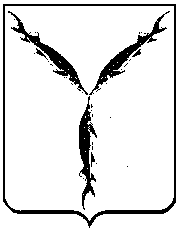 